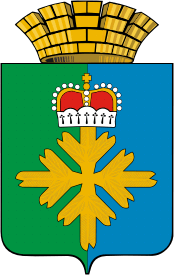 ДУМА ГОРОДСКОГО ОКРУГА ПЕЛЫМШЕСТОЙ  СОЗЫВСОРОК ВОСЬМОЕ ЗАСЕДАНИЕРЕШЕНИЕот 19.08.2021 г. № 34/48п. ПелымРуководствуясь статьей 3 Федерального закона от 31 июля 2020 года 
№ 248-ФЗ «О государственном контроле (надзоре)  и муниципальном контроле в Российской Федерации», Федеральным законом от 06 октября 2003 года №  131-ФЗ  «Об общих принципах организации местного самоуправления в Российской Федерации», Уставом города городского округа Пелым, Дума городского округа ПелымРЕШИЛА:Утвердить Положение о муниципальном жилищном контроле на территории городского округа Пелым (прилагается).Установить, что настоящее решение вступает в силу с 01 января 2022 года.	3. Опубликовать настоящее решение в информационной газете «Пелымский вестник», разместить на официальном сайте городского округа Пелым в информационно-телекоммуникационной сети «Интернет».	4.  Контроль за исполнением настоящего решения возложить на постоянную комиссию по жилищно-коммунальному хозяйству, и землепользованию, муниципальной собственности (Тищенко В.С.)Утвержденорешением Думы городского округа Пелымот 19.08.2021 г. № 34/48ПОЛОЖЕНИЕ О МУНИЦИПАЛЬНОМ ЖИЛИЩНОМ КОНТРОЛЕ НА ТЕРРИТОРИИ ГОРОДСКОГО ОКРУГА ПЕЛЫМ РАЗДЕЛ 1ОБЩИЕ ПОЛОЖЕНИЯ1. Положение об осуществлении муниципального жилищного контроля на территории городского округа Пелым (далее – Положение) устанавливает порядок организации и осуществления муниципального жилищного контроля на территории городского округа Пелым.2. Под муниципальным жилищным контролем понимается деятельность контрольного органа, уполномоченного Администрацией городского округа Пелым на осуществление муниципального жилищного контроля, направленная на предупреждение, выявление и пресечение нарушений обязательных требований, установленных в соответствии с жилищным законодательством, законодательством об энергосбережении и о повышении энергетической эффективности (далее – обязательные требования) в отношении муниципального жилищного фонда, осуществляемая в пределах полномочий контрольного органа муниципального жилищного контроля посредством профилактики нарушений обязательных требований, оценки соблюдения контролируемыми лицами обязательных требований, выявления их нарушений, принятия предусмотренных законодательством Российской Федерации мер по пресечению выявленных нарушений обязательных требований, устранению их последствий и (или) восстановлению правового положения, существовавшего до возникновения таких нарушений.3. Муниципальный жилищный контроль на территории городского округа Пелым осуществляется отделом по управлению имуществом, строительству, ЖКХ, землеустройству, энергетике администрации городского округа Пелым (далее – контрольный орган).4. Должностными лицами, уполномоченными на осуществление муниципального  жилищного  контроля  на территории городского округа Пелым (далее – должностные лица) являются: специалисты контрольного органа уполномоченные на осуществление муниципального  жилищного  контроля  на территории городского округа Пелым.5. Предметом муниципального жилищного контроля является соблюдение юридическими лицами, индивидуальными предпринимателями кроме юридических лиц, индивидуальных предпринимателей, осуществляющих деятельность на основании лицензии на осуществление предпринимательской деятельности по управлению многоквартирными домами, и гражданами обязательных требований, установленных жилищным законодательством, законодательством об энергосбережении и о повышении энергетической эффективности в отношении муниципального жилищного фонда:1) требований к использованию и сохранности жилищного фонда, в том числе требований к жилым помещениям, их использованию и содержанию, использованию и содержанию общего имущества собственников помещений в многоквартирных домах, порядку осуществления перевода жилого помещения в нежилое помещение и нежилого помещения в жилое в многоквартирном доме, порядку осуществления перепланировки и (или) переустройства помещений в многоквартирном доме;2) требований к формированию фондов капитального ремонта;3) требований к созданию и деятельности юридических лиц, индивидуальных предпринимателей, осуществляющих управление многоквартирными домами, оказывающих услуги и (или) выполняющих работы по содержанию и ремонту общего имущества в многоквартирных домах;4) требований к предоставлению коммунальных услуг собственникам и пользователям помещений в многоквартирных домах и жилых домов;5) правил изменения размера платы за содержание жилого помещения в случае оказания услуг и выполнения работ по управлению, содержанию и ремонту общего имущества в многоквартирном доме ненадлежащего качества и (или) с перерывами, превышающими установленную продолжительность;6) правил содержания общего имущества в многоквартирном доме и правил изменения размера платы за содержание жилого помещения;7) правил предоставления, приостановки и ограничения предоставления коммунальных услуг собственникам и пользователям помещений в многоквартирных домах и жилых домов;8) требований энергетической эффективности и оснащенности помещений многоквартирных домов и жилых домов приборами учета используемых энергетических ресурсов;9) требований к порядку размещения ресурсоснабжающими организациями, лицами, осуществляющими деятельность по управлению многоквартирными домами, информации в государственной информационной системе жилищно-коммунального хозяйства (далее – система);10) требований к обеспечению доступности для инвалидов помещений в многоквартирных домах;11) требований к предоставлению жилых помещений в наемных домах социального использования.12) исполнение решений, принятых контрольным органом по результатам контрольных мероприятий.6. Объектом муниципального жилищного контроля (далее - объект контроля) является:1) деятельность, действия (бездействие) по пользованию жилыми помещениями муниципального жилищного фонда;2) деятельность, действия (бездействие) по переводу жилого помещения в нежилое помещение и нежилого помещения в жилое в многоквартирном доме, по осуществлению перепланировки и (или) переустройства помещений в многоквартирном доме;3) деятельность, действия (бездействие) по формированию фондов капитального ремонта;4) деятельность, действия (бездействие) по управлению многоквартирными домами, включающая в себя:5) деятельность, действия (бездействие) по оказанию услуг и (или) выполнению работ по содержанию и ремонту общего имущества в многоквартирных домах;6) деятельность, действия (бездействие) по предоставлению коммунальных услуг собственникам и пользователям помещений в многоквартирных домах и жилых домов;7) деятельность, действия (бездействие) по изменению размера платы за содержание жилого помещения в случае оказания услуг и выполнения работ по управлению, содержанию и ремонту общего имущества в многоквартирном доме ненадлежащего качества и (или) с перерывами, превышающими установленную продолжительность;8) деятельность, действия (бездействие) по соблюдению требований энергетической эффективности и оснащенности помещений многоквартирных домов и жилых домов приборами учета используемых энергетических ресурсов;9) деятельность, действия (бездействие) по обеспечению доступности для инвалидов помещений в многоквартирных домах;10) деятельность, действия (бездействие) по размещению информации в системе;11) деятельность, действия (бездействие) по предоставлению жилых помещений в наемных домах социального использования.7. Учет объектов контроля обеспечивается контрольным органом путем внесения информации об объектах контроля в информационную систему контрольного органа в порядке и сроки, установленные действующим законодательством. Перечень объектов контроля подлежит размещению на официальном сайте Администрации городского округа Пелым в информационно-телекоммуникационной сети Интернет (http://go.pelym-adm.info, далее – официальный сайт контрольного органа).8. Лицами, контролируемыми контрольным органом, являются граждане и организации, действия (бездействия) или результаты деятельности, которых либо объекты контроля, находящиеся во владении и (или) в пользовании которых, подлежат муниципальному жилищному контролю (далее – контролируемые лица), в том числе:юридические лица, индивидуальные предприниматели, осуществляющие управление многоквартирными домами, оказывающие услуги и (или) выполняющих работы по содержанию и ремонту общего имущества в многоквартирных домах кроме юридических лиц, индивидуальных предпринимателей, осуществляющих деятельность на основании лицензии на осуществление деятельности по управлению многоквартирными домами;юридические лица, в том числе ресурсоснабжающие организации, индивидуальные предприниматели, осуществляющие предоставление коммунальных услуг владельцам и (или) пользователям муниципальных жилых помещений в многоквартирных домах и жилых домов;юридические лица, на имя которых открыты специальные счета для формирования фондов капитального ремонта многоквартирных домов;граждане, во владении и (или) в пользовании которых находятся помещения муниципального жилищного фонда.9. Учет контролируемых лиц обеспечивается контрольным органом  путем внесения информации об объектах контроля в информационную систему контрольного органа в порядке и сроки, установленные действующим законодательством.Информация о контролируемых лицах подлежит размещению в едином реестре видов федерального государственного контроля (надзора), регионального государственного контроля (надзора), муниципального контроля (далее – единый реестр видов контроля).10. При осуществлении муниципального жилищного контроля плановые контрольные мероприятия не проводятся.11. Организация и осуществление муниципального жилищного контроля регулируются положениями Федерального закона от 31 июля 2020 года № 248-ФЗ «О государственном контроле (надзоре) и муниципальном контроле в Российской Федерации» (далее – Федеральный закон № 248-ФЗ).РАЗДЕЛ 2ПРОФИЛАКТИКА НАРУШЕНИЙ ОБЯЗАТЕЛЬНЫХ ТРЕБОВАНИЙГлава 1. Организация профилактики нарушения обязательных требований12. Профилактика нарушения обязательных требований направлена на предупреждение нарушений обязательных требований контролируемыми лицами и достижение следующих основных целей:стимулирование добросовестного соблюдения обязательных требований контролируемыми лицами;устранение условий, причин и факторов, способных привести к нарушениям обязательных требований и (или) причинению вреда (ущерба) охраняемым законом ценностям;создание условий для доведения обязательных требований до контролируемых лиц, повышение информированности о способах их соблюдения. 13. Профилактика нарушения обязательных требований осуществляется в соответствии с Программой профилактики рисков причинения вреда (ущерба) охраняемым законом ценностям (далее – программа профилактики).14. Программа профилактики утверждается ежегодно в срок до 15 декабря года, предшествующего году ее реализации, и состоит из следующих разделов:1) анализ текущего состояния осуществления муниципального жилищного контроля, описание текущего уровня развития профилактической деятельности контрольного органа , характеристику проблем, на решение которых направлена программа профилактики;2) цели и задачи реализации программы профилактики;3) перечень профилактических мероприятий, сроки (периодичность) их проведения;4) показатели результативности и эффективности программы профилактики.15. Разработка и утверждение программы профилактики осуществляется контрольным органом в порядке, утвержденном Правительством Российской Федерации. 16. Утвержденная программа профилактики размещается на официальном сайте контрольного органа.17. Профилактические мероприятия, предусмотренные программой профилактики, обязательны для проведения контрольным органом.18. Контрольный  орган проводит следующие профилактические мероприятия:информирование;консультирование.Контрольный орган может проводить профилактические мероприятия, не предусмотренные программой профилактики:объявление предостережения;профилактический визит.Учет проводимых контрольным органом профилактических мероприятий осуществляется путем внесения информации о проводимых профилактических мероприятиях в информационную систему Единый реестр контрольных мероприятий.19. Контрольный орган  при проведении профилактических мероприятий осуществляет взаимодействие с гражданами, организациями только в случаях, установленных настоящим Положением и действующим законодательством. При этом профилактические мероприятия, в ходе которых осуществляется взаимодействие с контролируемыми лицами, проводятся только с согласия данных контролируемых лиц либо по их инициативе.20. В случае, если при проведении профилактического. мероприятия установлено, что объекты контроля представляют явную непосредственную угрозу причинения вреда (ущерба) охраняемым законом ценностям или такой вред (ущерб) причинен, должностное лицо незамедлительно направляет информацию об этом руководителю контрольного органа для принятия решения о проведении контрольных мероприятий.Глава 2. Информирование21. Контрольный орган  осуществляет информирование контролируемых лиц и иных заинтересованных лиц по вопросам соблюдения обязательных требований.22. Информирование осуществляется посредством размещения соответствующих сведений на официальном сайте контрольного органа, в средствах массовой информации, через личные кабинеты контролируемых лиц в государственных информационных системах (при их наличии) и в иных формах.23. Контрольный орган  размещает и поддерживает в актуальном состоянии на своем официальном сайте:1) тексты нормативных правовых актов, регулирующих осуществление муниципального жилищного контроля;2) сведения об изменениях, внесенных в нормативные правовые акты, регулирующие осуществление муниципального жилищного контроля, о сроках и порядке их вступления в силу;3) перечень нормативных правовых актов с указанием структурных единиц этих актов, содержащих обязательные требования, оценка соблюдения которых является предметом муниципального жилищного контроля, а также информацию о мерах ответственности, применяемых при нарушении обязательных требований, с текстами в действующей редакции;4) руководства по соблюдению обязательных требований, разработанные и утвержденные в соответствии с Федеральным законом «Об обязательных требованиях в Российской Федерации»;5) перечень индикаторов риска нарушения обязательных требований, порядок отнесения объектов контроля к категориям риска;6) перечень объектов контроля, учитываемых в рамках формирования ежегодного плана контрольных мероприятий, с указанием категории риска;7) программу профилактики рисков причинения вреда и план проведения плановых контрольных мероприятий контрольным органом;8) исчерпывающий перечень сведений, которые могут запрашиваться контрольным органом у контролируемого лица;9) сведения о способах получения консультаций по вопросам соблюдения обязательных требований;10) сведения о порядке досудебного обжалования решений контрольного органа, действий (бездействия) его должностных лиц;11) доклады о муниципальном жилищном контроле;12) иные сведения, предусмотренные нормативными правовыми актами Российской Федерации, нормативными правовыми актами субъектов Российской Федерации, муниципальными правовыми актами и (или) программами профилактики рисков причинения вреда.Глава 3. Консультирование24. Консультирование контролируемых лиц и их представителей осуществляется должностным лицом контрольного органа посредством видеоконференц-связи, на личном приеме либо в ходе проведения профилактического визита, а также посредством размещения на официальном сайте контрольного органа письменного разъяснения, подписанного уполномоченным должностным лицом контрольного органа, по однотипным обращениям контролируемых лиц и их представителей.25. Консультирование в порядке, установленном настоящим Положением, осуществляется при условии, что контролируемому лицу ранее не предоставлялась информация по итогам консультирования и не направлялись ответы на обращения по вопросам, содержащимся в обращении, а также в отношении обратившегося контролируемого лица на момент консультирования не проводятся контрольные либо иные профилактические мероприятия.26. В обращении о консультировании указываются:1) наименование организации, фамилия, имя, отчество (при наличии) гражданина – собственника или иного законного владельца объекта контроля;2) адрес объекта контроля;3) вопрос, по которому требуется консультация;4) адрес электронной почты контролируемого лица или его представителя для направления уведомления о дате и времени консультации.27. Консультирование посредством видео-конференц-связи либо на личном приеме осуществляется по предварительной записи по обращениям контролируемых лиц и их представителей, направленных в адрес контрольного органа.28. В течении 5 рабочих дней с момента поступления обращения контролируемого лица или его представителя должностное лицо  контрольного органа направляет уведомление о дате и времени консультации, способе (формате), месте ее проведения или информации, необходимой для подключения к видео-конференц-связи, либо о размещении на официальном сайте контрольного органа письменного разъяснения, подписанного уполномоченным должностным лицом контрольного органа, по вопросу, аналогичному указанному в обращении на консультирование.29. Консультация осуществляется не позднее 20 рабочих дней с момента поступления соответствующего обращения.30. Должностные лица контрольного органа предоставляют консультирование по следующим вопросам:1)  о порядке исполнения обязательных требований, в том числе требований объявленного контрольным органом предостережения;2) по вопросам связанным с организацией и осуществлением муниципального жилищного контроля в том числе о местонахождении и графике работы контрольного органа, реквизитах нормативно-правовых актах, регламентирующих осуществление муниципального жилищного контроля, о порядке и ходе осуществления муниципального жилищного контроля.31. Консультирование по однотипным обращениям контролируемых лиц и их представителей осуществляется посредством сообщения указанным лицам ссылки о размещении на официальном сайте контрольного органа, письменного разъяснения, подписанного уполномоченным должностным лицом.
Глава 4. Объявление предостережения 32. В случае наличия у контрольного органа сведений о готовящихся нарушениях обязательных требований или признаках нарушений обязательных требований и (или) в случае отсутствия подтвержденных данных о том, что нарушение обязательных требований причинило вред (ущерб) охраняемым законом ценностям либо создало угрозу причинения вреда (ущерба) охраняемым законом ценностям, контрольный орган объявляет контролируемому лицу предостережение о недопустимости нарушения обязательных требований и предлагает принять меры по обеспечению соблюдения обязательных требований.33. Предостережение о недопустимости нарушения обязательных требований объявляется и направляется контролируемому лицу в следующем порядке. 	Предостережение направляется в бумажном виде заказным почтовым отправлением с уведомлением о вручении либо иным доступным для контролируемого лица способом, включая направление в виде электронного документа, подписанного усиленной квалифицированной электронной подписью лица, принявшего решение о направлении предостережения, с использованием информационно-телекоммуникационной сети «Интернет», в том числе по адресу электронной почты контролируемого лица, указанному соответственно в Едином государственном реестре юридических лиц, Едином государственном реестре индивидуальных предпринимателей либо размещенному на официальном сайте юридического лица, индивидуального предпринимателя в составе информации, размещение которой является обязательным в соответствии с законодательством Российской Федерации, либо посредством федеральной государственной информационной системы «Единый портал государственных и муниципальных услуг».Предостережение о недопустимости нарушения обязательных требований содержит в себе указание на соответствующие обязательные требования, предусматривающий их нормативный правовой акт, информацию о том, какие конкретно действия (бездействие) контролируемого лица могут привести или приводят к нарушению обязательных требований, а также предложение о принятии мер по обеспечению соблюдения данных требований и не может содержать требование представления контролируемым лицом сведений и документов и оформляется по форме, установленной настоящим положением (приложение №8).34. Контролируемое лицо вправе в течении 10 рабочих дней после получения предостережения о недопустимости нарушения обязательных требований подать в контрольный орган возражение в отношении указанного предостережения.35. В возражении указываются:1) наименование организации, фамилия, имя, отчество (при наличии) гражданина;2) дата и номер предостережения, направленного в адрес организации, гражданина;3) обоснование позиции в отношении указанных в предостережении действий (бездействия) организации, гражданина, которые приводят или могут привести к нарушению обязательных требований.36. Возражение направляется организацией, гражданином в видеэлектронного документа на указанный в предостережении адрес электронной почты контрольного органа либо иными указанными в предостережении способами.37. Контрольный орган  рассматривает возражение, по итогам рассмотрения направляет контролируемому лицу ответ в течение 20 рабочих дней со дня получения возражения в порядке, установленном пунктом 32 настоящего Положения.38. При отсутствии возражения контролируемое лицо в указанный в предостережении срок направляет в контрольный орган уведомление об исполнении предостережения. Уведомление направляется контролируемым лицом в виде электронного документа на указанный в предостережении адрес электронной почты контрольного органа либо иными указанными в предостережении способами.39. Контрольный орган осуществляет учет объявленных им предостережений о недопустимости нарушения обязательных требований и использует соответствующие данные для проведения иных профилактических мероприятий и контрольных мероприятий.Глава 5. Профилактический визит40. Профилактический визит проводится должностным лицом в форме профилактической беседы по месту осуществления деятельности контролируемого лица либо путем использования видео-конференц-связи. В ходе профилактического визита контролируемое лицо информируется об обязательных требованиях, предъявляемых к объектам контроля.41. В ходе профилактического визита должностным лицом может осуществляться консультирование контролируемого лица в порядке, установленном настоящим0 Положением.42. При проведении профилактического визита гражданам, организациям не могут выдаваться предписания об устранении нарушений обязательных требований. Разъяснения, полученные контролируемым лицом в ходе профилактического визита, носят рекомендательный характер.43. По результатам профилактического визита в случае, если должностным лицом получены сведения о готовящихся или возможных нарушениях обязательных требований, контрольным органом  контролируемому лицу могут быть выданы рекомендации по соблюдению обязательных требований либо объявлено предостережение о недопустимости нарушения обязательных требований. 44. В случае, если при проведении профилактического визита установлено, что объекты контроля представляют явную непосредственную угрозу причинения вреда (ущерба) охраняемым законом ценностям или такой вред (ущерб) причинен, должностное лицо незамедлительно направляет информацию об этом руководителю контрольного органа  для принятия решения о проведении контрольных мероприятий.РАЗДЕЛ 3ОЦЕНКА СОБЛЮДЕНИЯ ОБЯЗАТЕЛЬНЫХ ТРЕБОВАНИЙГлава 1. Внеплановые контрольные мероприятия45. Внеплановые контрольные мероприятия, за исключением внеплановых контрольных мероприятий без взаимодействия, проводятся по следующим основаниям:1) наличие у контрольного органа  сведений о причинении вреда (ущерба) или об угрозе причинения вреда (ущерба) охраняемым законом ценностям либо выявление соответствия объекта контроля параметрам, утвержденным индикаторами риска нарушения обязательных требований, или отклонения объекта контроля от таких параметров.Индикаторы риска утверждаются контрольным органом. Типовые индикаторы риска нарушения обязательных требований устанавливаются федеральным органом исполнительной власти, осуществляющим функции по выработке и реализации государственной политики и нормативно-правовому регулированию в сфере жилищно-коммунального хозяйства;2) поручение Президента Российской Федерации, поручение Правительства Российской Федерации о проведении контрольных мероприятий в отношении конкретных контролируемых лиц;3) требование прокурора о проведении контрольного мероприятия в рамках надзора за исполнением законов, соблюдением прав и свобод человека и гражданина по поступившим в органы прокуратуры материалам и обращениям;4) истечение срока исполнения решения контрольного органа об устранении выявленного нарушения обязательных требований - в случаях, установленных частью 1 статьи 95 настоящего Федерального закона от 31 июля 2020 года № 248-ФЗ «О государственном контроле (надзоре) и муниципальном контроле в Российской Федерации».46. При проведении контрольных  мероприятий и совершении контрольных действий, которые в соответствии с требованиями Федерального закона № 248-ФЗ должны проводиться в присутствии контролируемого лица либо его представителя, присутствие контролируемого лица либо его представителя обязательно, за исключением проведения контрольных  мероприятий, совершения контрольных  действий, не требующих взаимодействия с контролируемым лицом. В случаях отсутствия контролируемого лица либо его представителя, предоставления контролируемым лицом информации контрольному органу о невозможности присутствия при проведении контрольного мероприятия контрольные мероприятия проводятся, контрольные  действия совершаются, если оценка соблюдения обязательных требований при проведении контрольного мероприятия может быть проведена без присутствия контролируемого лица, а контролируемое лицо было надлежащим образом уведомлено о проведении контрольного мероприятия.47. Контролируемое  лицо, вправе представить в контрольный орган заявление о невозможности присутствия при проведении контрольного  мероприятия, в связи с чем проведение контрольного  мероприятия переносится контрольным органом на срок, необходимый для устранения обстоятельств, послуживших поводом для такого заявления, в следующих случаях:1) болезнь;2) административный арест;3) нахождение в служебной командировке;4) нахождение в очередном отпуске;5) иные обстоятельства, препятствующие возможности присутствияпри проведении контрольного  мероприятия.К заявлению прилагаются документы, подтверждающие факт наличия (наступления) обстоятельств, указанных в настоящем пункте.48.  При удовлетворении указанного заявления проведение контрольного  мероприятия переносится контрольным органом на срок, необходимый для устранения обстоятельств, послуживших поводом для такого обращения контролируемого лица.
	49. При наличии у контрольного органа  сведений о причинении вреда (ущерба) или об угрозе причинения вреда (ущерба) охраняемым законом ценностям либо выявление соответствия объекта контроля параметрам, утвержденным индикаторами риска нарушения обязательных требований, или отклонения объекта контроля от таких параметров контрольное мероприятие проводится в одной из следующих форм:1) инспекционный визит;2) документарная проверка;3) выездная проверка.В ходе инспекционного визита могут совершаться следующие контрольные действия:1) осмотр;2) истребование документов;3) инструментальное обследование.Инспекционный визит проводится без предварительного уведомления контролируемого лица. Срок проведения инспекционного визита в одном месте осуществления деятельности не может превышать один рабочий день.  Контролируемые лица или их представители обязаны обеспечить беспрепятственный доступ должностного лица  в здания, сооружения, помещения.Основанием для проведения внепланового  инспекционного визита являются:поручение Президента Российской Федерации, поручение Правительства Российской Федерации о проведении контрольных  мероприятий в отношении конкретных контролируемых лиц;требование прокурора о проведении контрольного мероприятия в рамках надзора за исполнением законов, соблюдением прав и свобод человека и гражданина по поступившим в органы прокуратуры материалам и обращениям;истечение срока исполнения решения контрольного органа об устранении выявленного нарушения обязательных требований;наступление события, указанного в программе проверок, если федеральным законом о виде контроля установлено, что контрольные  мероприятия проводятся на основании программы проверок.при наличии соответствующего положения в федеральном законе о виде контроля возможно проведение внеплановой выездной проверки, внепланового инспекционного визита в случае поступления от контролируемого лица в контрольный  орган информации об устранении нарушений обязательных требований, выявленных в рамках процедур периодического подтверждения соответствия (компетентности), осуществляемых в рамках разрешительных режимов в формах лицензирования, аккредитации, сертификации, включения в реестр, аттестации, прохождения экспертизы и иных разрешений, предусматривающих бессрочный характер действия соответствующих разрешений. Предмет внеплановой выездной проверки, внепланового инспекционного визита в случае, предусмотренном настоящей частью, ограничивается оценкой устранения нарушений обязательных требований, выявленных в рамках процедур периодического подтверждения соответствия (компетентности).Если основанием для проведения внепланового контрольного  мероприятия являются сведения о непосредственной угрозе причинения вреда (ущерба) охраняемым законом ценностям, контрольный  орган для принятия неотложных мер по ее предотвращению и устранению приступает к проведению внепланового контрольного  мероприятия незамедлительно (в течение двадцати четырех часов после получения соответствующих сведений) с извещением об этом органа прокуратуры по месту нахождения объекта контроля посредством направления в тот же срок копии решения о проведении внепланового контрольного мероприятия и документов, которые содержат сведения, послужившие основанием для его проведения. В этом случае уведомление контролируемого лица о проведении внепланового контрольного  мероприятия может не проводиться.Инспекционный визит может проводиться с использованием средств дистанционного взаимодействия, в том числе посредством аудио- или видеосвязи.В ходе документарной проверки могут совершаться следующие контрольные  действия:1) получение письменных объяснений;2) истребование документов, которые в соответствии с обязательными требованиями должны находиться в месте нахождения (осуществления деятельности) контролируемого лица (его филиалов, представительств, обособленных структурных подразделений) либо объекта контроля. Внеплановая документарная проверка проводится без согласования с органами прокуратуры.В ходе выездной проверки могут совершаться следующие контрольные  действия:1) осмотр;2) опрос;3) получение письменных объяснений;4) истребование документов, которые в соответствии с обязательными требованиями должны находиться в месте нахождения (осуществления деятельности) контролируемого лица (его филиалов, представительств, обособленных структурных подразделений) либо объекта контроля.	Внеплановая выездная проверка проводится в случае, если не представляется возможным:	1) удостовериться в полноте и достоверности сведений, которые содержатся в находящихся в распоряжении контрольного органа или в запрашиваемых им документах и объяснениях контролируемого лица;	2) оценить соответствие деятельности, действий (бездействия) контролируемого лица и (или) принадлежащих ему и (или) используемых им объектов контроля обязательным требованиям без выезда на место нахождения (осуществления деятельности) контролируемого лица (его филиалов, представительств, обособленных структурных подразделений) либо объекта контроля и совершения необходимых контрольных   действий, предусмотренных в рамках иного вида контрольных  мероприятий. Внеплановая выездная проверка может проводиться с использованием средств дистанционного взаимодействия, в том числе посредством аудио- или видеосвязи.50. Сведения о причинении вреда (ущерба) или об угрозе причинения вреда (ущерба) охраняемым законом ценностям либо выявление соответствия объекта контроля параметрам, утвержденным индикаторами риска нарушения обязательных требований, или отклонения объекта контроля от таких параметров контрольный орган получает:1) при поступлении обращений (заявлений) граждан и организаций, информации от органов государственной власти, органов местного самоуправления, из средств массовой информации;2) при проведении контрольных мероприятий, включая контрольные мероприятия без взаимодействия; 3) при проведении профилактического мероприятия в случае, если установлено, что объекты контроля представляют явную непосредственную угрозу причинения вреда (ущерба) охраняемым законом ценностям или такой вред (ущерб) причинен. 51. При рассмотрении сведений о причинении вреда (ущерба) или об угрозе причинения вреда (ущерба) охраняемым законом ценностям либо выявление соответствия объекта контроля параметрам, утвержденным индикаторами риска нарушения обязательных требований, или отклонения объекта контроля от таких параметров, содержащихся в обращениях (заявлениях) граждан и организаций, информации от органов государственной власти, органов местного самоуправления, из средств массовой информации, должностным лицом контрольного органа  проводится оценка их достоверности.52. В целях проведения оценки достоверности поступивших сведений о причинении вреда (ущерба) или об угрозе причинения вреда (ущерба) охраняемым законом ценностям должностное лицо при необходимости:1) запрашивает дополнительные сведения и материалы (в том числе в устной форме) у гражданина или организации, направивших обращение (заявление), органов государственной власти, органов местного самоуправления, средств массовой информации;2) запрашивает у контролируемого лица пояснения в отношении указанных сведений, однако представление таких пояснений и иных документов не является обязательным;3) обеспечивает, в том числе по решению руководителя контрольного органа, проведение контрольного мероприятия без взаимодействия.53. Обращения (заявления) граждан и организаций, содержащие сведения о причинении вреда (ущерба) или об угрозе причинения вреда (ущерба) охраняемым законом ценностям либо выявление соответствия объекта контроля параметрам, утвержденным индикаторами риска нарушения обязательных требований, или отклонения объекта контроля от таких параметров, принимаются контрольным органом к рассмотрению:1) при подаче таких обращений (заявлений) гражданами и организациями либо их уполномоченными представителями непосредственно в контрольный орган, либо через многофункциональный центр оказания государственных и муниципальных услуг лично с предъявлением документа, удостоверяющего личность гражданина, а для представителя гражданина или организации - документа, подтверждающего его полномочия;2) при подаче таких обращений (заявлений) граждан и организаций после прохождения идентификации и аутентификации заявителя посредством единой системы идентификации и аутентификации на едином портале государственных и муниципальных услуг, региональных порталах государственных и муниципальных услуг или на официальном сайте контрольного органа в сети «Интернет», а также в информационной системе контрольного органа;3) при иных способах подачи таких обращений (заявлений) гражданами и организациями после принятия должностным лицом контрольного органа мер по установлению личности гражданина и полномочий представителя организации и их подтверждения.54. В ходе проведения мероприятий, направленных на установление личности гражданина и полномочий представителя организации, должностное лицо  взаимодействует с гражданином, представителем организации, в том числе посредством аудио- или видеосвязи, а также с использованием информационно-коммуникационных технологий, и предупреждает его о праве  контрольного органа  обратиться в суд в целях взыскания расходов, понесенных контрольным органом в связи с рассмотрением поступившего обращения (заявления) гражданина, организации, если в обращении (заявлении) были указаны заведомо ложные сведения.55. При невозможности подтверждения личности гражданина, полномочий представителя организации поступившие обращения (заявления) рассматриваются контрольным органом  в порядке, установленном Федеральным законом от 2 мая 2006 года № 59-ФЗ «О порядке рассмотрения обращений граждан Российской Федерации».56. Сведения о личности гражданина, как лица, направившего заявление (обращение), могут быть предоставлены контрольным органом  контролируемому лицу только с согласия гражданина, направившего заявление (обращение) в контрольный орган.57. По итогам рассмотрения сведений о причинении вреда (ущерба) или об угрозе причинения вреда (ущерба) охраняемым законом ценностям либо выявление соответствия объекта контроля параметрам, утвержденным индикаторами риска нарушения обязательных требований, или отклонения объекта контроля от таких параметров должностное лицо направляет руководителю контрольного органа:1) при подтверждении достоверности сведений о причинении вреда (ущерба) или об угрозе причинения вреда (ущерба) охраняемым законом ценностям либо установлении результатов деятельности контролируемого лица, не соответствие которых обязательным требованиям является основанием для проведения контрольного мероприятия, - мотивированное представление о проведении контрольного мероприятия;2) при отсутствии подтверждения достоверности сведений о причинении вреда (ущерба) или об угрозе причинения вреда (ущерба) охраняемым законом ценностям, а также при невозможности определения результатов деятельности контролируемого лица, не соответствие которых обязательным требованиям является основанием для проведения контрольного мероприятия, - мотивированное представление о направлении предостережения о недопустимости нарушения обязательных требований;3) при невозможности подтвердить личность гражданина, полномочия представителя организации, обнаружении недостоверности сведений о причинении вреда (ущерба) или об угрозе причинения вреда (ущерба) охраняемым законом ценностям - мотивированное представление об отсутствии основания для проведения контрольного мероприятия.58. При поручении Президента Российской Федерации, поручении Правительства Российской Федерации о проведении контрольных мероприятий в отношении конкретных контролируемых лиц, требовании прокурора о проведении контрольного мероприятия в рамках надзора за исполнением законов, соблюдением прав и свобод человека и гражданина по поступившим в органы прокуратуры материалам и обращениям вид контрольного мероприятия определяется указанными актами.59. При истечении срока исполнения решения контрольного органа об устранении выявленного нарушения обязательных требований в случаях при представлении контролируемым лицом до истечения указанного срока документов и сведений, представление которых установлено указанным решением, либо в случае получения информации в рамках наблюдения за соблюдением обязательных требований (мониторинга безопасности) контрольный орган  оценивает исполнение решения на основании представленных документов и сведений, полученной информации. Если указанные документы и сведения контролируемым лицом не представлены или на их основании либо на основании информации, полученной в рамках наблюдения за соблюдением обязательных требований (мониторинга безопасности), невозможно сделать вывод об исполнении решения контрольный орган  оценивает исполнение указанного решения путем проведения одного из следующих контрольных мероприятий:1) инспекционный визит;2) документарная проверка.В случае, если проводится оценка исполнения решения, принятого по итогам выездной проверки, допускается проведение выездной проверки.Глава 3. Контрольные мероприятия с взаимодействием60. При осуществлении муниципального жилищного контроля взаимодействием контрольного органа, его должностных лиц с контролируемыми лицами являются встречи, телефонные и иные переговоры (непосредственное взаимодействие) между должностным лицом и контролируемым лицом и (или) его представителем, запрос документов, иных материалов, присутствие должностного лица в месте осуществления деятельности контролируемого лица (за исключением случаев присутствия должностного лица на общедоступных объектах контроля).61. Для проведения контрольного мероприятия с взаимодействием руководителем контрольного органа принимается решение о проведении контрольного мероприятия (далее - решение), в котором указываются:1) дата, время и место принятия решения;2) кем принято решение;3) основание проведения контрольного  мероприятия;4) вид контроля;5) фамилии, имена, отчества (при наличии), должности должностного лица (должностных лиц, в том числе руководителя группы должностных лиц), уполномоченного (уполномоченных) на проведение контрольного  мероприятия, а также привлекаемых к проведению контрольного  мероприятия специалистов, экспертов или наименование экспертной организации, привлекаемой к проведению такого мероприятия;6) объект контроля, в отношении которого проводится контрольное  мероприятие;7) адрес места осуществления контролируемым лицом деятельности или адрес нахождения иных объектов контроля, в отношении которых проводится контрольное  мероприятие, может не указываться в отношении рейдового осмотра;8) фамилия, имя, отчество (при наличии) гражданина или наименование организации, адрес организации (ее филиалов, представительств, обособленных структурных подразделений), ответственных за соответствие обязательным требованиям объекта контроля, в отношении которого проводится контрольное  мероприятие;9) вид контрольного  мероприятия;10) перечень контрольных  действий, совершаемых в рамках контрольного  мероприятия;11) предмет контрольного  мероприятия;13) дата проведения контрольного мероприятия, в том числе срок непосредственного взаимодействия с контролируемым лицом (может не указываться в отношении рейдового осмотра в части срока непосредственного взаимодействия с контролируемым лицом);14) перечень документов, предоставление которых гражданином, организацией необходимо для оценки соблюдения обязательных требований (в случае, если в рамках контрольного  мероприятия предусмотрено предоставление контролируемым лицом документов в целях оценки соблюдения обязательных требований); 62. Решение о проведении контрольного мероприятия оформляется в виде распоряжения по установленной настоящим Положением форме (приложения № 2,3,4).63. Контрольное мероприятие может быть начато после внесения в единый реестр контрольных  мероприятий сведений, установленных правилами его формирования и ведения, за исключением случаев неработоспособности единого реестра контрольных  мероприятий, зафиксированных оператором реестра.64. Контрольные мероприятия подлежат проведению с учетом внутренних правил и (или) установлений контролируемых лиц, режима работы объекта контроля, если они не создают непреодолимого препятствия по проведению контрольных мероприятий.65. Совершение контрольных действий и их результаты отражаются в документах, составляемых должностным лицом и лицами, привлекаемыми к совершению контрольных действий.66. Для фиксации должностным лицом и лицами, привлекаемыми к совершению контрольных действий, доказательств нарушений обязательных требований могут использоваться фотосъемка, аудио- и видеозапись, иные способы фиксации доказательств.67. Фотосъемка, аудио- и видеозапись производится при проведении осмотра в рамках контрольного  мероприятия. 68. Применение видеозаписи для фиксации нарушения обязательных требований при проведении осмотра в отсутствие контролируемого лица или его представителя является обязательным.69. Аудио- и видеозапись осуществляется в ходе проведения контрольного мероприятия непрерывно с уведомлением в начале и конце записи о дате, месте, времени начала и окончания осуществления записи. В ходе записи подробно фиксируются и указываются место и характер выявленного нарушения обязательных требований.70. Материалы фотосъемки, аудио- и видеозаписи объекта контроля и его частей должны обеспечивать наглядную фиксацию объекта контроля и события, обладающего признаками нарушения обязательных требований (при его наличии).71. О применении фотосъемки, аудио- и видеозаписи в акте контрольного  мероприятия делается соответствующая запись.Материалы фотосъемки, аудио- и видеозаписи прилагаются к акту контрольного  мероприятия.
	72. При проведении контрольного мероприятия контролируемому лицу (его представителю) должностным лицом, в том числе руководителем группы должностных лиц, предъявляются служебное удостоверение, заверенная печатью бумажная копия либо решение о проведении контрольного мероприятия в форме электронного документа, подписанного квалифицированной электронной подписью, а также сообщается учетный номер контрольного мероприятия в едином реестре контрольных мероприятий.73. В случае, если проведение контрольного мероприятия оказалось невозможным в связи с отсутствием контролируемого лица по месту нахождения (осуществления деятельности), либо в связи с фактическим неосуществлением деятельности контролируемым лицом, либо в связи с иными действиями (бездействием) контролируемого лица, повлекшими невозможность проведения или завершения контрольного мероприятия, должностное лицо составляет акт о невозможности проведения контрольного мероприятия с указанием причин и информирует контролируемое лицо о невозможности проведения контрольного мероприятия в следующем порядке.	Информирование контролируемого лица о совершаемых должностными лицами контрольного  органа действиях и принимаемых решениях осуществляется  путем размещения сведений об указанных действиях и решениях в едином реестре контрольных  мероприятий, а также доведения их до контролируемого лица посредством инфраструктуры, обеспечивающей информационно-технологическое взаимодействие информационных систем, используемых для предоставления государственных и муниципальных услуг и исполнения государственных и муниципальных функций в электронной форме, в том числе через федеральную государственную информационную систему «Единый портал государственных и муниципальных услуг (функций)» и (или) через региональный портал государственных и муниципальных услуг. 74. В случае указанном в пункте 67 настоящего Положения должностное лицо вправе совершить контрольные действия в рамках указанного контрольного мероприятия в любое время до завершения проведения контрольного мероприятия.75. В случае, указанном в пункте 67 Положения, руководитель контрольного органа вправе принять решение о проведении в отношении контролируемого лица такого же контрольного мероприятия без предварительного уведомления контролируемого лица и без согласования с органами прокуратуры.76. Действия в рамках контрольного мероприятия совершаются в срок не более 10 рабочих дней. РАЗДЕЛ 4РЕЗУЛЬТАТЫ КОНТРОЛЬНЫХ МЕРОПРИЯТИЙ И РЕШЕНИЯ ПО РЕЗУЛЬТАТАМ КОНТРОЛЬНЫХ МЕРОПРИЯТИЙГлава 1. Оформление результатов контрольных мероприятий77. К результатам контрольного мероприятия относятся оценка соблюдения контролируемым лицом обязательных требований, создание условий для предупреждения нарушений обязательных требований и (или) прекращения их нарушений, восстановление нарушенного положения, направление уполномоченным органам или должностным лицам информации для рассмотрения вопроса о привлечении к ответственности.78. По окончании проведения контрольного мероприятия составляется акт контрольного мероприятия (далее - акт). В случае, если по результатам проведения контрольного мероприятия выявлено нарушение обязательных требований, в акте должно быть указано, какое именно обязательное требование нарушено, каким нормативным правовым актом и его структурной единицей оно установлено. В случае устранения выявленного нарушения до окончания проведения контрольного мероприятия в акте указывается факт его устранения. Документы, иные материалы, являющиеся доказательствами нарушения обязательных требований, должны быть приобщены к акту. 79. Оформление акта производится по месту нахождения контрольного органа. Контролируемое лицо приглашается к подписанию акта путем направления в его адрес уведомления о необходимости подписания акта посредством  почтовой связи или в форме электронного документа, подписанного усиленной квалифицированной электронной подписью уполномоченного должностного лица контрольного органа, по адресу электронной почты контролируемого лица, если такой адрес содержится соответственно в Едином государственном реестре юридических лиц, Едином государственном реестре индивидуальных предпринимателей либо был ранее представлен им в контрольный орган. При отказе или невозможности подписания контролируемым лицом или его представителем акта по итогам проведения контрольного мероприятия в акте делается соответствующая отметка.Контрольный орган  направляет акт контролируемому лицу посредством единого реестра контрольных мероприятий непосредственно после его оформления.80. Результаты контрольного мероприятия, содержащие информацию, составляющую государственную, коммерческую, служебную или иную охраняемую законом тайну, оформляются с соблюдением требований, предусмотренных законодательством Российской Федерации.81. Акт контрольного мероприятия, проведение которого было согласовано органами прокуратуры, направляется в органы прокуратуры посредством единого реестра контрольных  мероприятий непосредственно после его оформления.82. В случае выявления при проведении контрольного мероприятия нарушений обязательных требований контролируемым лицом контрольный орган  в пределах полномочий обязан:1) выдать после оформления акта контрольного мероприятия контролируемому лицу предписание об устранении выявленных нарушений с указанием разумных сроков их устранения и (или) о проведении мероприятий по предотвращению причинения вреда (ущерба) охраняемым законом ценностям, а также других мероприятий, предусмотренных федеральным законом о виде контроля по форме, установленной настоящим положением (Приложения № 5,6,7);2) незамедлительно принять предусмотренные законодательством Российской Федерации меры по недопущению причинения вреда (ущерба) охраняемым законом ценностям или прекращению его причинения вплоть до обращения в суд с требованием о принудительном отзыве продукции (товаров), представляющей опасность для жизни, здоровья людей и для окружающей среды, о запрете эксплуатации (использования) зданий, строений, сооружений, помещений, оборудования, транспортных средств и иных подобных объектов и о доведении до сведения граждан, организаций любым доступным способом информации о наличии угрозы причинения вреда (ущерба) охраняемым законом ценностям и способах ее предотвращения в случае, если при проведении контрольного мероприятия установлено, что деятельность гражданина, организации, владеющих и (или) пользующихся объектом контроля, эксплуатация (использование) ими зданий, строений, сооружений, помещений, оборудования, транспортных средств и иных подобных объектов, производимые и реализуемые ими товары, выполняемые работы, оказываемые услуги представляют непосредственную угрозу причинения вреда (ущерба) охраняемым законом ценностям или что такой вред (ущерб) причинен; 3) при выявлении в ходе контрольного мероприятия признаков преступления или административного правонарушения направить соответствующую информацию в государственный орган в соответствии со своей компетенцией или при наличии соответствующих полномочий принять меры по привлечению виновных лиц к установленной законом ответственности;4) принять меры по осуществлению контроля за устранением выявленных нарушений обязательных требований, предупреждению нарушений обязательных требований, предотвращению возможного причинения вреда (ущерба) охраняемым законом ценностям, при неисполнении предписания в установленные сроки принять меры по обеспечению его исполнения вплоть до обращения в суд с требованием о принудительном исполнении предписания, если такая мера предусмотрена законодательством;5) рассмотреть вопрос о выдаче рекомендаций по соблюдению обязательных требований, проведении иных мероприятий, направленных на профилактику рисков причинения вреда (ущерба) охраняемым законом ценностям.Глава 2. Исполнение решений по результатам контрольных мероприятий83. Контроль за исполнением предписаний, иных решений контрольного органа осуществляет контрольный орган.84. Руководитель  контрольного органа  по ходатайству контролируемого лица, по представлению должностного лица или по решению органа, уполномоченного на рассмотрение жалоб на решения, действия (бездействие) должностных лиц контрольного  органа, вправе внести изменения в решение, принятое по результатам контрольного мероприятия, в сторону улучшения положения контролируемого лица.85. Руководителем контрольного органа  рассматриваются следующие вопросы, связанные с исполнением решения, принятого по результатам контрольного мероприятия:1) о разъяснении способа и порядка исполнения решения;2) об отсрочке исполнения решения.При наличии обстоятельств, вследствие которых исполнение решения, принятого по результатам контрольного мероприятия, невозможно в установленные сроки, руководитель контрольного органа  может отсрочить исполнение решения на срок до одного года, о чем принимается соответствующее решение.3) о приостановлении исполнения решения, возобновлении ранее приостановленного исполнения решения;4) о прекращении исполнения решения.86. Вопросы, указанные в пункте 78 настоящего Положения, рассматриваются руководителем контрольного органа по ходатайству контролируемого лица или по представлению должностного лица в течение десяти дней со дня поступления в контрольный орган  ходатайства или направления представления. 87. Контролируемое лицо информируется о месте и времени рассмотрения вопросов, указанных в пункте 78 настоящего Положения. Неявка контролируемого лица без уважительной причины не является препятствием для рассмотрения соответствующих вопросов.88. Решение, принятое по результатам рассмотрения вопросов, связанных с исполнением решения, доводится до контролируемого лица посредством направления в бумажном виде заказным почтовым отправлением с уведомлением о вручении либо иным доступным для контролируемого лица способом, включая направление в виде электронного документа, подписанного усиленной квалифицированной электронной подписью лица, принявшего решение о направлении предостережения, с использованием информационно-телекоммуникационной сети «Интернет», в том числе по адресу электронной почты контролируемого лица, указанному соответственно в Едином государственном реестре юридических лиц, Едином государственном реестре индивидуальных предпринимателей либо размещенному на официальном сайте юридического лица, индивидуального предпринимателя в составе информации, размещение которой является обязательным в соответствии с законодательством Российской Федерации, либо посредством федеральной государственной информационной системы «Единый портал государственных и муниципальных услуг».89. По истечении срока исполнения контролируемым лицом решения об устранении выявленного нарушения обязательных требований контрольный орган  оценивает исполнение указанного решения на основании документов и сведений контролируемого лица, представление которых установлено решением. Если указанные документы и сведения контролируемым лицом не представлены или на их основании невозможно сделать вывод об исполнении решения об устранении выявленного нарушения обязательных требований, контрольный орган  оценивает исполнение указанного решения путем проведения одного из контрольных мероприятий, предусмотренных пунктами 60 настоящего Положения. В случае, если проводится оценка исполнения решения об устранении выявленного нарушения обязательных требований, принятого по итогам выездной проверки, допускается проведение выездной проверки.90. В случае, если по итогам проведения контрольного  мероприятия, предусмотренного пунктом 60 настоящего Положения, контрольным органом будет установлено, что решение не исполнено или исполнено ненадлежащим образом, он вновь выдает контролируемому лицу предписание об устранении выявленных нарушений с указанием разумных сроков их устранения и (или) о проведении мероприятий по предотвращению причинения вреда (ущерба) охраняемым законом ценностям с указанием новых сроков его исполнения. При неисполнении предписания в установленные сроки контрольный орган принимает меры по обеспечению его исполнения вплоть до обращения в суд с требованием о принудительном исполнении предписания.91. Информация об исполнении решения контрольного органа в полном объеме вносится в единый реестр контрольных  мероприятий.РАЗДЕЛ 5ОБЖАЛОВАНИЕ РЕШЕНИЙ КОНТРОЛЬНОГО ОРГАНА, ДЕЙСТВИЙ (БЕЗДЕЙСТВИЯ) ЕГО ДОЛЖНОСТНЫХ ЛИЦ92. Правом на обжалование решений контрольного органа, действий (бездействия) его должностных лиц обладает контролируемое лицо, в отношении которого приняты следующие решения или совершены действия (бездействие):1) решение о проведении контрольных мероприятий;2) акт контрольного мероприятия, предписание об устранении выявленных нарушений;3) действий (бездействия) должностных лиц контрольного  органа в рамках контрольных мероприятий. 93.  Сроки подачи жалобы определяются в соответствии с частями 5-11 статьи 40 Федерального закона ‎«О государственном контроле (надзоре) и муниципальном контроле в Российской Федерации».94. Жалоба может содержать ходатайство о приостановлении исполнения обжалуемого решения контрольного органа.95. Жалоба, поданная в досудебном порядке на действия (бездействие) уполномоченного должностного лица, подлежит рассмотрению руководителем (заместителем руководителя) контрольного органа  Администрации городского округа Пелым. 96. Жалоба, поданная в досудебном порядке на действия (бездействие) руководителя (заместителя руководителя) контрольного органа, подлежит рассмотрению Главой (заместителем главы) Администрации городского округа Пелым.97. Срок рассмотрения жалобы не позднее 20 рабочих дней со дня регистрации такой жалобы в контрольном органе.Срок рассмотрения жалобы, установленный абзацем первым настоящего пункта, может быть продлен, но не более чем на двадцать рабочих дней, в случае истребования относящихся к предмету жалобы и необходимых для ее полного, объективного и всестороннего рассмотрения и разрешения информации и документов, которые находятся в распоряжении государственных органов либо подведомственных им организаций.98. По итогам рассмотрения жалобы руководитель (заместитель руководителя) контрольного органа Администрации городского округа Пелым принимается одно из следующих решений:оставляет жалобу без удовлетворения;отменяет решение контрольного органа полностью или частично;отменяет решение контрольного органа полностью и принимает новое решение;признает действия (бездействие) должностных лиц контрольного органа, руководителя (заместителя руководителя) контрольного органа незаконными и выносит решение по существу, в том числе об осуществлении при необходимости определенных действий.99. Решение по жалобе вручается заявителю лично (с пометкой заявителя о дате получения на втором экземпляре) либо направляется почтовой связью. Решение по жалобе может быть направлено на адрес электронной почты, указанный заявителем при подаче жалобы.100. Досудебный порядок обжалования до 31 декабря 2023 года может осуществляться посредством бумажного документооборота.РАЗДЕЛ 6. ОЦЕНКА РЕЗУЛЬТАТИВНОСТИ И ЭФФЕКТИВНОСТИ ДЕЯТЕЛЬНОСТИ КОНТРОЛЬНОГО ОРГАНА (вступает в силу 01.03.2022) Оценка результативности и эффективности деятельности контрольного органа осуществляется на основе системы показателей результативности и эффективности муниципального жилищного контроля.В систему показателей результативности и эффективности деятельности, указанную в пункте 94 настоящего Положения, входят:ключевые показатели муниципального жилищного контроля;индикативные показатели муниципального жилищного контроля.Ключевые показатели муниципального жилищного контроля и их целевые значения, индикативные показатели муниципального жилищного контроля утверждаются решением Думы городского округа Пелым (приложение №1).Контрольный орган ежегодно осуществляет подготовку доклада о муниципальном жилищном контроле с учетом требований, установленных Законом № 248 - ФЗ.Организация подготовки доклада возлагается на орган Администрации городского округа Пелым, уполномоченный в сфере муниципального жилищного контроля.Приложение №1  к Положению о муниципальном жилищном  контроле, утвержденному решением Думы городского округа Пелымот 19.08.2021 г. № 34/48КЛЮЧЕВЫЕ ПОКАЗАТЕЛИ в сфере муниципального жилищного контроля на территории городского округа Пелым и их целевые значения, индикативные показатели в сфере  муниципального жилищного контроля на территории городского округа Пелым1. Ключевые показатели в сфере муниципального жилищного контроля на территории городского округа Пелым и их целевые значения:2. Индикативные показатели в сфере муниципального жилищного контроля на территории городского округа Пелым: 1) количество обращений граждан и организаций о нарушении обязательных требований, поступивших в контрольный орган;2) количество проведенных контрольным органом внеплановых контрольных мероприятий;3) количество принятых органами прокуратуры решений о согласовании проведения контрольным органом внепланового контрольного мероприятия;4) количество выявленных контрольным органом  нарушений обязательных требований;5) количество устраненных нарушений обязательных требований;6) количество поступивших возражений в отношении акта контрольного мероприятия;7) количество выданных контрольным органом  предписаний об устранении нарушений обязательных требований.Приложение №3  к Положению о муниципальном жилищном  контроле, утвержденному решением Думы городского округа Пелымот 19.08.2021 г. № 34/48Приложение № 4 к Положению о муниципальном жилищном  контроле, утвержденному решением Думы городского округа Пелымот 19.08.2021 г. № 34/48Приложение №5  к Положению о муниципальном жилищном  контроле, утвержденному решением Думы городского округа Пелымот 19.08.2021 г. № 34/48(Типовая форма
акта инспекционного визита)(указывается наименование контрольного (надзорного) органа и при необходимости его территориального
органа)(место составления акта)Акт инспекционного визита(планового/внепланового)1. Инспекционный визит проведен в соответствии с решением …(указывается ссылка на решение уполномоченного должностного лица контрольного (надзорного) органа
о проведении инспекционного визита, учетный номер инспекционного визита в едином реестре контрольных (надзорных) мероприятий)2. Инспекционный визит проведен в рамках …(наименование вида государственного контроля (надзора), вида муниципального контроля в соответствии
с единым реестром видов федерального государственного контроля (надзора), регионального государственного контроля (надзора), муниципального контроля)3. Инспекционный визит проведен:1) …(указываются фамилии, имена, отчества (при наличии), должности инспектора (инспекторов, в том числе руководителя группы инспекторов), уполномоченного (уполномоченных) на проведение инспекционного визита. При замене инспектора (инспекторов) после принятия решения о проведении инспекционного визита такой инспектор (инспекторы) указывается (указываются), если его (их) замена была проведена после начала инспекционного визита)4. К проведению инспекционного визита были привлечены:специалисты:1) ……(указываются фамилии, имена, отчества (при наличии), должности специалистов);5. Инспекционный визит проведен в отношении:  (указывается объект контроля, в отношении которого проведен инспекционный визит)6. Инспекционный визит был проведен по адресу (местоположению):  (указываются адреса (местоположение) места осуществления контролируемым лицом деятельности
или места нахождения иных объектов контроля, в отношении которых был проведен инспекционный визит)7. Контролируемые лица:  (указываются фамилия, имя, отчество (при наличии) гражданина или наименование организации,
их индивидуальные номера налогоплательщика, адрес организации (ее филиалов, представительств, обособленных структурных подразделений), ответственных за соответствие обязательным требованиям объекта контроля,
в отношении которого проведен инспекционный визит)8. Инспекционный визит проведен в следующие сроки:(указываются дата и время фактического начала инспекционного визита, а также дата и время фактического окончания инспекционного визита, при необходимости указывается часовой пояс)Срок непосредственного взаимодействия с контролируемым лицом составил:… (часы, минуты)  (указывается срок (часы, минуты), в пределах которого осуществлялось непосредственное взаимодействие
с контролируемым лицом)9. При проведении инспекционного визита совершены следующие контрольные (надзорные) действия:1) …(указывается первое фактически совершенное контрольное (надзорное) действие: 1) осмотр; 2) опрос;
3) получение письменных объяснений; 4) инструментальное обследование; 5) истребование документов, которые
в соответствии с обязательными требованиями должны находиться в месте нахождения (осуществления деятельности) контролируемого лица (его филиалов, представительств, обособленных структурных подразделений) либо объекта контроля).в следующие сроки:по месту …(указываются даты и места фактически совершенных контрольных (надзорных) действий)по результатам которого составлен:  (указываются даты составления и реквизиты протоколов и иных документов (в том числе, протокол осмотра, протокол опроса, письменные объяснения, протокол инструментального обследования), составленных
 по результатам проведения контрольных (надзорных) действий, и прилагаемых к акту)2) ……(указываются аналогичные сведения по второму и иным контрольным (надзорным) действиям)10. При проведении инспекционного визита были рассмотрены следующие документы
и сведения:  (указываются рассмотренные при проведении инспекционного визита документы и сведения, в том числе:
1) находившиеся в распоряжении контрольного (надзорного) органа; 2) представленные контролируемым лицом; 3) полученные посредством межведомственного взаимодействия; 4) иные (указать источник)11. По результатам инспекционного визита установлено:  (указываются выводы по результатам проведения инспекционного визита:1) вывод об отсутствии нарушений обязательных требований, о соблюдении (реализации) требований, содержащихся в разрешительных документах, о соблюдении требований документов, исполнение которых является обязательным в соответствии с законодательством Российской Федерации, об исполнении ранее принятого решения контрольного (надзорного) органа, являющихся предметом инспекционного визита;2) вывод о выявлении нарушений обязательных требований (с указанием обязательного требования, нормативного правового акта и его структурной единицы, которым установлено нарушенное обязательное требование, сведений, являющихся доказательствами нарушения обязательного требования), о несоблюдении (нереализации) требований, содержащихся в разрешительных документах, с указанием реквизитов разрешительных документов, о несоблюдении требований документов, исполнение которых является обязательным в соответствии с законодательством Российской Федерации, о неисполнении ранее принятого решения контрольного (надзорного) органа, являющихся предметом инспекционного визита;3) сведения о факте устранения нарушений, указанных в пункте 2, если нарушения устранены до окончания проведения инспекционного визита)12. К настоящему акту прилагаются:1) ……(указываются протоколы и иные документы (протокол осмотра, протокол опроса, письменные объяснения, протокол инструментального обследования), составленные по результатам проведения контрольных (надзорных) действий (даты их составления и реквизиты), заполненные проверочные листы (в случае их применения), а также документы и иные материалы, являющиеся доказательствами нарушения обязательных требований)(должность, фамилия, инициалы инспектора (руководителя группы инспекторов), проводившего инспекционный визит)(подпись)(фамилия, имя, отчество (при наличии) и должность инспектора, непосредственно подготовившего акт контрольного (надзорного) мероприятия, контактный телефон, электронный адрес (при наличии)* Отметки размещаются после реализации указанных в них действий.Приложение № 6 к Положению о муниципальном жилищном  контроле, утвержденному решением Думы городского округа Пелымот 19.08.2021 г. № 34/48(Типовая форма акта
документарной проверки)(указывается наименование контрольного (надзорного) органа и при необходимости его территориального
органа)(место составления акта)Акт документарной проверки(плановой/внеплановой)1. Документарная проверка проведена в соответствии с решением …(указывается ссылка на решение уполномоченного должностного лица контрольного (надзорного) органа
о проведении документарной проверки, номер документарной проверки в едином реестре контрольных (надзорных) мероприятий)2. Документарная проверка проведена в рамках …(наименование вида государственного контроля (надзора), вида муниципального контроля в соответствии
с единым реестром видов федерального государственного контроля (надзора), регионального государственного контроля (надзора), муниципального контроля)3. Документарная проверка проведена:1) …(указываются фамилии, имена, отчества (при наличии), должности инспектора (инспекторов, в том числе руководителя группы инспекторов), уполномоченного (уполномоченных) на проведение документарной проверки. При замене инспектора (инспекторов) после принятия решения о проведении документарной проверки такой инспектор (инспекторы) указывается (указываются), если его (их) замена была проведена после начала документарной проверки)4. К проведению документарной проверки были привлечены:эксперты (экспертные организации):1) ……(указываются фамилии, имена, отчества (при наличии), должности экспертов с указанием сведений
об аттестации эксперта в реестре экспертов контрольного (надзорного) органа или наименование экспертной организации, с указанием реквизитов свидетельства об аккредитации и наименования органа по аккредитации, выдавшего свидетельство об аккредитации)5. Документарная проверка проведена в отношении:  (указывается объект контроля, в отношении которого проведена документарная проверка)6. Документарная проверка была проведена по адресу (местоположению):  (указываются адреса (местоположение) места осуществления контролируемым лицом деятельности
или места нахождения иных объектов контроля, в отношении которых была проведена документарная проверка).7. Контролируемые лица:  (указываются фамилия, имя, отчество (при наличии) гражданина или наименование организации,
их индивидуальные номера налогоплательщика, адрес организации (ее филиалов, представительств, обособленных структурных подразделений), ответственных за соответствие обязательным требованиям объекта контроля,
в отношении которого проведена документарная проверка)8. Документарная проверка проведена в следующие сроки:(указываются дата и время фактического начала документарной проверки, а также дата и время фактического окончания документарной проверки, при необходимости указывается часовой пояс)в срок проведения документарной проверки не включены:1) период с момента направления контролируемому лицу требования представить необходимые для рассмотрения в ходе документарной проверки документы до момента представления указанных в требовании документов, который составил:2) период с момента направления контролируемому лицу информации о выявлении ошибок и (или) противоречий в представленных контролируемым лицом документах либо
о несоответствии сведений, содержащихся в этих документах, сведениям, содержащимся
в имеющихся у контрольного (надзорного) органа документах и (или) полученным при осуществлении государственного контроля (надзора), муниципального контроля, и требования представить необходимые пояснения в письменной форме до момента представления указанных пояснений в контрольный (надзорный) орган:(указываются даты начала и окончания периодов, не включаемых в срок документарной проверки)Проведение документарной проверки приостанавливалось в связи с …(указывается основание для приостановления проведения документарной проверки, дата и время начала,
а также дата и время окончания срока приостановления проведения документарной проверки)Срок непосредственного взаимодействия с контролируемым лицом составил:… (часы, минуты)  (указывается срок (часы, минуты), в пределах которого осуществлялось непосредственное взаимодействие
с контролируемым лицом по инициативе контролируемого лица)9. При проведении документарной проверки совершены следующие контрольные (надзорные) действия:1) …(указывается первое фактически совершенное контрольное (надзорное) действие: 1) получение письменных объяснений; 2) истребование документов; 3) экспертиза)в следующие сроки:по месту …(указываются даты и места фактически совершенных контрольных (надзорных) действий);по результатам которого составлен:  (указываются даты составления и реквизиты протоколов и иных документов (письменные объяснения, экспертное заключение), составленных по результатам проведения контрольных (надзорных) действий,
и прилагаемых к акту)2) …(указываются аналогичные сведения по второму и иным контрольным (надзорным) действиям)10. При проведении документарной проверки проверочные листы не применялись.11. При проведении документарной проверки были рассмотрены следующие документы
и сведения:  (указываются рассмотренные при проведении документарной проверки документы и сведения, в том числе:
1) находившиеся в распоряжении контрольного (надзорного) органа; 2) представленные контролируемым лицом; 3) полученные посредством межведомственного взаимодействия; 4) иные (указать источник).12. По результатам документарной проверки установлено:  (указываются выводы по результатам проведения документарной проверки:1) вывод об отсутствии нарушений обязательных требований, о соблюдении (реализации) требований, содержащихся в разрешительных документах, о соблюдении требований документов, исполнение которых является обязательным в соответствии с законодательством Российской Федерации, об исполнении ранее принятого решения контрольного (надзорного) органа, являющихся предметом документарной проверки;2) вывод о выявлении нарушений обязательных требований (с указанием обязательного требования, нормативного правового акта и его структурной единицы, которым установлено нарушенное обязательное требование, сведений, являющихся доказательствами нарушения обязательного требования), о несоблюдении (нереализации) требований, содержащихся в разрешительных документах, с указанием реквизитов разрешительных документов, о несоблюдении требований документов, исполнение которых является обязательным в соответствии с законодательством Российской Федерации, о неисполнении ранее принятого решения контрольного (надзорного) органа, являющихся предметом документарной проверки;3) сведения о факте устранения нарушений, указанных в пункте 2, если нарушения устранены до окончания проведения контрольного надзорного (мероприятия)13. К настоящему акту прилагаются:1) ……(указываются протоколы и иные документы (письменные объяснения, экспертное заключение), составленные по результатам проведения контрольных (надзорных) действий (даты их составления
и реквизиты), заполненные проверочные листы (в случае их применения), а также документы и иные материалы, являющиеся доказательствами нарушения обязательных требований)(должность, фамилия, инициалы инспектора (руководителя группы инспекторов), проводившего документарную проверку)(подпись)(фамилия, имя, отчество (при наличии) и должность инспектора, непосредственно подготовившего акт документарной проверки, контактный телефон, электронный адрес (при наличии)* Отметки размещаются после реализации указанных в них действий.Приложение №7  к Положению о муниципальном жилищном  контроле, утвержденному решением Думы городского округа Пелымот 19.08.2021 г. № 34/48(Типовая форма акта
выездной проверки)(указывается наименование контрольного (надзорного) органа и при необходимости его территориального
органа)(дата и время составления акта)(место составления акта)Акт выездной проверки(плановой/внеплановой)1. Выездная проверка проведена в соответствии с решением …(указывается ссылка на решение уполномоченного должностного лица контрольного (надзорного) органа
о проведении выездной проверки, учетный номер выездной проверки в едином реестре контрольных (надзорных) мероприятий).2. Выездная проверка проведена в рамках …(наименование вида государственного контроля (надзора), вида муниципального контроля в соответствии
с единым реестром видов федерального государственного контроля (надзора), регионального государственного контроля (надзора), муниципального контроля)3. Выездная проверка проведена:1) …(указываются фамилии, имена, отчества (при наличии), должности инспектора (инспекторов, в том числе руководителя группы инспекторов), уполномоченного (уполномоченных) на проведение выездной проверки. При замене инспектора (инспекторов) после принятия решения о проведении выездной проверки, такой инспектор (инспекторы) указывается (указываются), если его (их) замена была проведена после начала выездной проверки)4. К проведению выездной проверки были привлечены:специалисты:1) ……(указываются фамилии, имена, отчества (при наличии), должности специалистов);эксперты (экспертные организации):1) ……(указываются фамилии, имена, отчества (при наличии) должности экспертов, с указанием сведений
о статусе эксперта в реестре экспертов контрольного (надзорного) органа или наименование экспертной организации, с указанием реквизитов свидетельства об аккредитации и наименования органа по аккредитации, выдавшего свидетельство об аккредитации)5. Выездная проверка проведена в отношении:  (указывается объект контроля, в отношении которого проведена выездная проверка).6. Выездная проверка была проведена по адресу (местоположению):  (указываются адреса (местоположение) места осуществления контролируемым лицом деятельности
или места нахождения иных объектов контроля, в отношении которых была проведена выездная проверка)7. Контролируемые лица:  (указываются фамилия, имя, отчество (при наличии) гражданина или наименование организации,
их индивидуальные номера налогоплательщика, адрес организации (ее филиалов, представительств, обособленных структурных подразделений), ответственных за соответствие обязательным требованиям объекта контроля,
в отношении которого проведена выездная проверка)8. Выездная проверка проведена в следующие сроки:(указываются дата и время фактического начала выездной проверки, а также дата и время фактического окончания выездной проверки, при необходимости указывается часовой пояс)проведение выездной проверки приостанавливалось в связи с …(указывается основание для приостановления проведения выездной проверки, дата и время начала,
а также дата и время окончания срока приостановления проведения выездной проверки)Срок непосредственного взаимодействия с контролируемым лицом составил:… (часы, минуты)  (указывается срок (рабочие дни, часы, минуты), в пределах которого осуществлялось непосредственное взаимодействие с контролируемым лицом по инициативе контролируемого лица)9. При проведении выездной проверки совершены следующие контрольные (надзорные) действия:1) …(указывается первое фактически совершенное контрольное (надзорное) действие: 1) осмотр; 2) досмотр;
3) опрос; 4) получение письменных объяснений; 5) истребование документов; 6) отбор проб (образцов);
7) инструментальное обследование; 8) испытание; 9) экспертиза; 10) эксперимент).в следующие сроки:по месту …(указываются даты и места фактически совершенных контрольных (надзорных) действий)по результатам которого составлен:  (указываются даты составления и реквизиты протоколов и иных документов (в частности, протокол осмотра, протокол досмотра, протокол опроса, письменные объяснения, протокол отбора проб (образцов), протокол инструментального обследования, протокол испытания, экспертное заключение), составленных
по результатам проведения контрольных (надзорных) действий и прилагаемых к акту)2) ……(указываются аналогичные сведения по второму и иным контрольным (надзорным) действиям)10. При проведении выездной проверки были рассмотрены следующие документы
и сведения:(указываются рассмотренные при проведении выездной проверки документы и сведения, в том числе:
1) находившиеся в распоряжении контрольного (надзорного) органа; 2) представленные контролируемым лицом; 3) полученные посредством межведомственного взаимодействия; 4) иные (указать источник).11. По результатам выездной проверки установлено:  (указываются выводы по результатам проведения выездной проверки:1) вывод об отсутствии нарушений обязательных требований, о соблюдении (реализации) требований, содержащихся в разрешительных документах, о соблюдении требований документов, исполнение которых является обязательным в соответствии с законодательством Российской Федерации, об исполнении ранее принятого решения контрольного (надзорного) органа, являющихся предметом выездной проверки;2) вывод о выявлении нарушений обязательных требований (с указанием обязательного требования, нормативного правового акта и его структурной единицы, которым установлено нарушенное обязательное требование, сведений, являющихся доказательствами нарушения обязательного требования), о несоблюдении (нереализации) требований, содержащихся в разрешительных документах, с указанием реквизитов разрешительных документов, о несоблюдении требований документов, исполнение которых является обязательным в соответствии с законодательством Российской Федерации, о неисполнении ранее принятого решения контрольного (надзорного) органа, являющихся предметом выездной проверки;3) сведения о факте устранения нарушений, указанных в пункте 2, если нарушения устранены до окончания проведения контрольного надзорного (мероприятия)12. К настоящему акту прилагаются:1) ……(указываются протоколы и иные документы (протокол осмотра, протокол досмотра, протокол опроса, письменные объяснения, протокол отбора проб (образцов), протокол инструментального обследования, протокол испытания, экспертное заключение), составленные по результатам проведения контрольных (надзорных) действий (даты их составления и реквизиты), заполненные проверочные листы (в случае их применения), а также документы и иные материалы, являющиеся доказательствами нарушения обязательных требований)(должность, фамилия, инициалы инспектора (руководителя группы инспекторов), проводившего документарную проверку)(подпись)(фамилия, имя, отчество (при наличии) и должность инспектора, непосредственно подготовившего акт
выездной проверки, контактный телефон, электронный адрес (при наличии)* Отметки размещаются после реализации указанных в них действий.Приложение №8 к Положению о муниципальном жилищном  контроле, утвержденному решением Думы городского округа Пелым           от 19.08.2021 г. № 34/48(Типовая форма предостережения
о недопустимости нарушения обязательных требований)(указывается наименование контрольного (надзорного) органа и при необходимости его территориального
органа)(место вынесения предостережения)Предостережение о недопустимости нарушения обязательных требований1) ……(указываются фамилия, имя, отчество (при наличии) гражданина или наименование организации
(в родительном падеже), их индивидуальные номера налогоплательщика)2. При осуществлении  …(указывается наименование вида государственного контроля (надзора), вида муниципального контроля
в соответствии с единым реестром видов федерального государственного контроля (надзора), регионального государственного контроля (надзора), муниципального контроля)поступили сведения о следующих действиях (бездействии):1) …2) ……(приводится описание, включая адрес (место) (при наличии), действий (бездействия), организации,
ее должностных лиц и (или) работников, индивидуального предпринимателя и (или) его работников, которые могут привести/приводят к нарушениям обязательных требований)3. Указанные действия (бездействие) могут привести/приводят к нарушениям следующих обязательных требований:  1) …2) ……(приводится описание действий (бездействия) организации, ее должностных лиц и (или) работников, индивидуального предпринимателя и (или) его работников, которые могут привести/приводят к нарушениям обязательных требований)4. В соответствии с частью 1 статьи 49 Федерального закона от 31 июля . № 248-ФЗ «О государственном контроле (надзоре) и муниципальном контроле в Российской Федерации»ОБЪЯВЛЯЮ ПРЕДОСТЕРЕЖЕНИЕо недопустимости нарушения обязательных требований
и предлагаю:1) 2) …(указываются меры, которые необходимо принять контролируемому лицу для обеспечения соблюдения обязательных требований, а также при необходимости сроки их принятия (не может быть указано требование
о предоставлении контролируемым лицом сведений и документов)5. Вы вправе подать возражение на данное предостережение в порядке, установленном(указывается ссылка на положение о виде контроля, которым установлен порядок подачи и рассмотрения возражения в отношении предостережения)6 *. В целях профилактики нарушения обязательных требований вы можете провести самостоятельную оценку соблюдения обязательных требований (самообследование)
с использованием способов, указанных на официальном сайте по адресу ....(указывается адрес официального сайта в информационно-телекоммуникационной сети «Интернет», позволяющий пройти самообследование соблюдения обязательных требований)Об утверждении Положения о муниципальном жилищном контроле на территории городского округа Пелым Глава городского округа Пелым                                                                                             Ш.Т. Алиев Председатель Думы городского округа Пелым                                                                                                                     Т.А. СмирноваКлючевые показателиЦелевые значения(%)Доля устраненных нарушений обязательных требований от числа выявленных нарушений обязательных требований70Доля обоснованных жалоб на действия (бездействие) контрольного органа и (или) его должностных лиц при проведении контрольных мероприятий от общего количества поступивших жалоб0Доля решений, принятых по результатам контрольных мероприятий, отмененных контрольным органом и (или) судом, от общего количества решений0Приложение №2  к Положению о муниципальном жилищном  контроле, утвержденному решением Думы городского округа Пелымот 19.08.2021 г. № 34/48(Типовая форма решения
о проведении инспекционного визита)(указывается наименование контрольного (надзорного) органа и при необходимости его территориального
органа)(место принятия решения)Решение о проведении инспекционного визита(планового/внепланового)1. Решение принято  (указывается наименование должности, фамилия, имя, отчество (при наличии) руководителя (заместителя руководителя) контрольного (надзорного) органа или иного должностного лица контрольного (надзорного) органа, уполномоченного в соответствии с положением о виде государственного контроля (надзора), муниципального контроля, положением о лицензировании вида деятельности (далее – положение о виде контроля) на принятие решений о проведении инспекционного визита)2. Решение принято на основании  (указывается пункт части 1 или часть 3 статьи 57 Федерального закона «О государственном контроле (надзоре) и муниципальном контроле в Российской Федерации»)в связи с  (указываются:1) для пункта 1 части 1 статьи 57 Федерального закона «О государственном контроле (надзоре)
и муниципальном контроле в Российской Федерации»:1.1) сведения о причинении вреда (ущерба) охраняемым законом ценностям (источник сведений, изложение сведений, охраняемые законом ценности);1.2) сведения об угрозе причинения вреда (ущерба) охраняемым законом ценностям (источник сведений, изложение сведений, обоснование наличия угрозы причинения вреда (ущерба), охраняемые законом ценности);1.3) соответствие объекта контроля параметрам, утвержденным индикаторами риска нарушения обязательных требований, или отклонение объекта контроля от таких параметров (источник сведений, изложение сведений, ссылка на утвержденные индикаторы риска нарушения обязательных требований);(при изложении источников сведений персональные данные граждан, направивших обращения (заявления)
в контрольный (надзорный) орган, не приводятся);2) для пункта 2 части 1 статьи 57 Федерального закона «О государственном контроле (надзоре)
и муниципальном контроле в Российской Федерации»:ссылка на утвержденный ежегодный план проведения плановых контрольных (надзорных) мероприятий, содержащиеся в нем сведения об инспекционном визите;3) для пункта 3 части 1 статьи 57 Федерального закона «О государственном контроле (надзоре)
и муниципальном контроле в Российской Федерации»:3.1) ссылка на поручение Президента Российской Федерации, приказ (распоряжение) контрольного (надзорного) органа об организации выполнения поручения Президента Российской Федерации (при наличии);3.2) ссылка на поручение Председателя Правительства Российской Федерации, приказ (распоряжение) контрольного (надзорного) органа об организации выполнения поручения Председателя Правительства Российской Федерации (при наличии);3.3) ссылка на поручение Заместителя Председателя Правительства Российской Федерации о проведении контрольных (надзорных) мероприятий в отношении конкретных контролируемых лиц, приказ (распоряжение) контрольного (надзорного) органа об организации выполнения поручения Заместителя Председателя Правительства Российской Федерации (при наличии);4) для пункта 4 части 1 статьи 57 Федерального закона «О государственном контроле (надзоре)
и муниципальном контроле в Российской Федерации»:ссылка на требование прокурора о проведении инспекционного визита в рамках надзора за исполнением законов, соблюдением прав и свобод человека и гражданина по поступившим в органы прокуратуры материалам
и обращениям;5) для пункта 5 части 1 статьи 57 Федерального закона «О государственном контроле (надзоре)
и муниципальном контроле в Российской Федерации»:ссылка на решение контрольного (надзорного) органа об устранении выявленных нарушений обязательных требований, ссылка на наступление срока его исполнения;6) для пункта 6 части 1 статьи 57 Федерального закона «О государственном контроле (надзоре)
и муниципальном контроле в Российской Федерации»:ссылка на утвержденную программу проверок и указанное в ней событие, наступление которого влечет проведение инспекционного визита;7) для части 3 статьи 57 Федерального закона «О государственном контроле (надзоре) и муниципальном контроле в Российской Федерации»:поступившая от контролируемого лица информация об устранении нарушений обязательных требований, выявленных в рамках процедур периодического подтверждения соответствия (компетентности), осуществляемых
в рамках разрешительных режимов, предусматривающих бессрочный характер действия соответствующих разрешений3. Инспекционный визит проводится в рамках  (наименование вида государственного контроля (надзора), вида муниципального контроля в соответствии
с единым реестром видов федерального государственного контроля (надзора), регионального государственного контроля (надзора), муниципального контроля)4. На проведение инспекционного визита уполномочены:1) ……(указываются фамилии, имена, отчества (при наличии), должности инспектора (инспекторов, в том числе руководителя группы инспекторов), уполномоченного (уполномоченных) на проведение инспекционного визита)5. К проведению инспекционного визита привлекается (привлекаются):специалисты:1) ……(указываются фамилии, имена, отчества (при наличии), должности специалистов)6. Инспекционный визит проводится в отношении:  (указывается объект контроля в соответствии с положением о виде контроля:1) деятельность, действия (бездействие) граждан и организаций, в рамках которых должны соблюдаться обязательные требования, в том числе предъявляемые к гражданам и организациям, осуществляющим деятельность, действия (бездействие);2) результаты деятельности граждан и организаций, в том числе продукция (товары), работы и услуги,
к которым предъявляются обязательные требования;3) здания, помещения, сооружения, линейные объекты, территории, включая водные, земельные и лесные участки, оборудование, устройства, предметы, материалы, транспортные средства, компоненты природной среды, природные и природно-антропогенные объекты, другие объекты, которыми граждане и организации владеют
и (или) пользуются, компоненты природной среды, природные и природно-антропогенные объекты,
не находящиеся во владении (и) или пользовании граждан или организаций, к которым предъявляются обязательные требования (производственные объекты)7. Инспекционный визит проводится по адресу (местоположению):  (указываются адрес (местоположение) места осуществления контролируемым лицом (контролируемыми лицами) деятельности или адрес (местоположение) нахождения иных объектов контроля, в отношении которых проводится инспекционный визит)8. Контролируемое лицо (контролируемые лица):  (указываются фамилия, имя, отчество (при наличии) гражданина или наименование организации,
их индивидуальные номера налогоплательщика, адрес организации (ее филиалов, представительств, обособленных структурных подразделений), ответственных за соответствие обязательным требованиям объекта контроля,
в отношении которого проводится инспекционный визит)9. При проведении инспекционного визита совершаются следующие контрольные (надзорные) действия:1) ……(указываются контрольные (надзорные) действия: 1) осмотр; 2) опрос; 3) получение письменных объяснений; 4) инструментальное обследование; 5) истребование документов, которые в соответствии
с обязательными требованиями должны находиться в месте нахождения (осуществления деятельности) контролируемого лица (его филиалов, представительств, обособленных структурных подразделений) либо объекта контроля)10. Предметом инспекционного визита является:1) ……(указываются соблюдение обязательных требований/соблюдение требований/исполнение решений:1) ссылки на нормативные правовые акты и их структурные единицы, содержащие обязательные требования, соблюдение которых является предметом инспекционного визита;2) ссылки на разрешительные документы и содержащиеся в них требования, соблюдение (реализация) которых является предметом инспекционного визита;3) ссылки на документы, исполнение которых является необходимым в соответствии с законодательством Российской Федерации, и содержащиеся в них требования, соблюдение которых является предметом инспекционного визита;4) ссылки на ранее принятые по результатам контрольных (надзорных) мероприятий решения, исполнение которых является предметом инспекционного визита)11. При проведении инспекционного визита применяются следующие проверочные
листы:  (указываются проверочные листы, их структурные единицы (если проверочный лист применяется
не в полном объеме) с реквизитами актов, их утверждающих, либо указывается, что проверочные листы
не применяются)12. Инспекционный визит проводится в следующие сроки:(указываются дата и время (при необходимости указывается также часовой пояс) начала инспекционного визита, ранее наступления которых инспекционный визит не может быть начат, а также дата и время
(при необходимости указывается также часовой пояс), до наступления которых инспекционный визит должен быть закончен)Срок непосредственного взаимодействия с контролируемым лицом составляет
не более:… (часы, минуты)(указывается срок (часы, минуты), в пределах которого осуществляется непосредственное взаимодействие
с контролируемым лицом)13. В целях проведения инспекционного визита контролируемому лицу необходимо представить следующие документы:1)   …(указываются контролируемые лица (гражданин, организация) и перечень документов, которые
в соответствии с обязательными требованиями должны находиться в месте нахождения (осуществления деятельности) контролируемого лица (его филиалов, представительств, обособленных структурных подразделений) либо объекта контроля и представление которых необходимо для проведения инспекционного визита)14. Указание иных сведений…  (указываются иные сведения, предусмотренные положением о виде контроля)(должность, фамилия, инициалы руководителя,
заместителя руководителя органа государственного
контроля (надзора), органа муниципального контроля,
иного должностного лица, принявшего решение
о проведении контрольного (надзорного) мероприятия)(подпись)(фамилия, имя, отчество (при наличии) и должность должностного лица, непосредственно подготовившего
проект решения, контактный телефон, электронный адрес (при наличии)________________________* Отметки размещаются после реализации указанных в них действий.(Типовая форма решения
о проведении документарной проверки)(указывается наименование контрольного (надзорного) органа и при необходимости его территориального
органа)(место принятия решения)Решение о проведении документарной проверки(плановой/внеплановой)1. Решение принято  (указывается наименование должности, фамилия, имя, отчество (при наличии) руководителя (заместителя руководителя) контрольного (надзорного) органа или иного должностного лица контрольного (надзорного) органа, уполномоченного в соответствии с положением о виде государственного контроля (надзора), муниципального контроля, положением о лицензировании вида деятельности (далее – положение о виде контроля) на принятие решений о проведении контрольных (надзорных) мероприятий)2. Решение принято на основании  (указывается пункт части 1 статьи 57 Федерального закона «О государственном контроле (надзоре)
и муниципальном контроле в Российской Федерации»)в связи с  (указываются:1) для пункта 1 части 1 статьи 57 Федерального закона «О государственном контроле (надзоре)
и муниципальном контроле в Российской Федерации»:1.1) сведения о причинении вреда (ущерба) охраняемым законом ценностям (источник сведений, изложение сведений, охраняемые законом ценности);1.2) сведения об угрозе причинения вреда (ущерба) охраняемым законом ценностям (источник сведений, изложение сведений, обоснование наличия угрозы причинения вреда (ущерба), охраняемые законом ценности);1.3) соответствие объекта контроля параметрам, утвержденным индикаторами риска нарушения обязательных требований, или отклонение объекта контроля от таких параметров (источник сведений, изложение сведений, ссылка на утвержденные индикаторы риска нарушения обязательных требований);(при изложении источников сведений персональные данные граждан, направивших обращения (заявления)
в контрольный (надзорный) орган, не приводятся);2) для пункта 2 части 1 статьи 57 Федерального закона «О государственном контроле (надзоре)
и муниципальном контроле в Российской Федерации»:ссылка на утвержденный ежегодный план проведения плановых контрольных (надзорных) мероприятий, содержащиеся в нем сведения о документарной проверке;3) для пункта 3 части 1 статьи 57 Федерального закона «О государственном контроле (надзоре)
и муниципальном контроле в Российской Федерации»:3.1) ссылка на поручение Президента Российской Федерации о проведении контрольных (надзорных) мероприятий, приказ (распоряжение) контрольного (надзорного) органа об организации выполнения поручения Президента Российской Федерации (при наличии);3.2) ссылка на поручение Председателя Правительства Российской Федерации о проведении контрольных (надзорных) мероприятий, приказ (распоряжение) контрольного (надзорного) органа об организации выполнения поручения Председателя Правительства Российской Федерации (при наличии);3.3) ссылка на поручение Заместителя Председателя Правительства Российской Федерации о проведении документарных проверок в отношении конкретных контролируемых лиц, приказ (распоряжение) контрольного (надзорного) органа об организации выполнения поручения Заместителя Председателя Правительства Российской Федерации (при наличии);4) для пункта 4 части 1 статьи 57 Федерального закона «О государственном контроле (надзоре)
и муниципальном контроле в Российской Федерации»:ссылка на требование прокурора о проведении документарной проверки в рамках надзора
за исполнением законов, соблюдением прав и свобод человека и гражданина по поступившим в органы прокуратуры материалам и обращениям;5) для пункта 5 части 1 статьи 57 Федерального закона «О государственном контроле (надзоре)
и муниципальном контроле в Российской Федерации»:ссылка на решение контрольного (надзорного) органа об устранении выявленных нарушений обязательных требований, ссылка на наступление срока его исполнения;6) для пункта 6 части 1 статьи 57 Федерального закона «О государственном контроле (надзоре)
и муниципальном контроле в Российской Федерации»:ссылка на утвержденную программу проверок и указанное в ней событие, наступление которого влечет проведение документарной проверки)3. Документарная проверка проводится в рамках  (наименование вида государственного контроля (надзора), вида муниципального контроля в соответствии
с единым реестром видов федерального государственного контроля (надзора), регионального государственного контроля (надзора), муниципального контроля)4. Для проведения документарной проверки уполномочены:1) ……(указываются фамилии, имена, отчества (при наличии), должности инспектора (инспекторов, в том числе руководителя группы инспекторов), уполномоченного (уполномоченных) на проведение документарной проверки)5. К проведению документарной проверки привлекаются:эксперты (экспертные организации):1) ……(указываются фамилии, имена, отчества (при наличии), должности экспертов с указанием сведений
о статусе эксперта в реестре экспертов контрольного (надзорного) органа или наименование экспертной организации с указанием реквизитов свидетельства об аккредитации и наименования органа об аккредитации, выдавшего свидетельство об аккредитации)6. Документарная проверка проводится в отношении:  (указывается объект контроля в соответствии с положением о виде контроля:1) деятельность, действия (бездействие) граждан и организаций, в рамках которых должны соблюдаться обязательные требования, в том числе предъявляемые к гражданам и организациям, осуществляющим деятельность, действия (бездействие);2) результаты деятельности граждан и организаций, в том числе продукция (товары), работы и услуги,
к которым предъявляются обязательные требования;3) здания, помещения, сооружения, линейные объекты, территории, включая водные, земельные и лесные участки, оборудование, устройства, предметы, материалы, транспортные средства, компоненты природной среды, природные и природно-антропогенные объекты, другие объекты, которыми граждане и организации владеют
и (или) пользуются, компоненты природной среды, природные и природно-антропогенные объекты,
не находящиеся во владении (и) или пользовании граждан или организаций, к которым предъявляются обязательные требования (производственные объекты)7. Документарная проверка проводится по адресу (местоположению):  (указываются адрес контрольного (надзорного) органа, его территориального органа, в котором проводится документарная проверка)8. Контролируемое лицо (контролируемые лица):  (указываются фамилия, имя, отчество (при наличии) гражданина или наименование организации,
их индивидуальные номера налогоплательщика, адрес организации (ее филиалов, представительств, обособленных структурных подразделений), ответственных за соответствие обязательным требованиям объекта контроля,
в отношении которого проводится документарная проверка)9. При проведении документарной проверки совершаются следующие контрольные (надзорные) действия:1) ……(указываются контрольные (надзорные) действия: 1) получение письменных объяснений;
2) истребование документов; 3) экспертиза)10. Предметом документарной проверки является:1) ……(указываются соблюдение обязательных требований/соблюдение требований/исполнение решений:1) ссылки на нормативные правовые акты и их структурные единицы, содержащие обязательные требования, соблюдение которых является предметом документарной проверки;2) ссылки на разрешительные документы и содержащиеся в них требования, соблюдение (реализация) которых является предметом документарной проверки;3) ссылки на документы, исполнение которых является необходимым в соответствии с законодательством Российской Федерации, и содержащиеся в них требования, соблюдение которых является предметом документарной проверки;4) ссылки на ранее принятые по результатам контрольных (надзорных) мероприятий решения, исполнение которых является предметом документарной проверки)11. При проведении документарной проверки применяются следующие проверочные
листы:  (указываются проверочные листы, их структурные единицы (если проверочный лист применяется
не в полном объеме) с реквизитами актов, их утверждающих, либо указывается, что проверочные листы
не применяются)12. Документарная проверка проводится в следующие сроки:(указываются дата и время (при необходимости указывается часовой пояс) начала документарной проверки, до наступления которых проверка не может быть начата, а также срок проведения документарной проверки. Непосредственное взаимодействие с контролируемым лицом при проведении документарной проверки
не планируется)13. В целях проведения документарной проверки контролируемому лицу (контролируемым лицам) необходимо представить следующие документы:1) ……(указываются контролируемые лица (гражданин, организация) и перечень документов, представление которых необходимо для проведения документарной проверки)14. Указание иных сведений…  (указываются иные сведения, предусмотренные положением о виде контроля)(должность, фамилия, инициалы руководителя, заместителя руководителя органа государственного контроля (надзора), органа муниципального контроля, иного должностного лица, принявшего решение о проведении документарной проверки)(подпись)(фамилия, имя, отчество (при наличии) и должность должностного лица, непосредственно подготовившего
проект решения, контактный телефон, электронный адрес (при наличии)________________________* Отметки размещаются после реализации указанных в них действий.(Типовая форма решения
о проведении выездной проверки)(указывается наименование контрольного (надзорного) органа и при необходимости его территориального
органа)(место принятия решения)Решение о проведении выездной проверки(плановой/внеплановой)1. Решение принято  (указывается наименование должности, фамилия, имя, отчество (при наличии) руководителя (заместителя руководителя) контрольного (надзорного) органа или иного должностного лица контрольного (надзорного) органа, уполномоченного в соответствии с положением о виде государственного контроля (надзора), муниципального контроля, положением о лицензировании вида деятельности (далее – положение о виде контроля) на принятие решений о проведении контрольных (надзорных) мероприятий)2. Решение принято на основании  (указывается пункт части 1 или часть 3 статьи 57 Федерального закона «О государственном контроле (надзоре) и муниципальном контроле в Российской Федерации»)в связи с  (указываются:1) для пункта 1 части 1 статьи 57 Федерального закона «О государственном контроле (надзоре)
и муниципальном контроле в Российской Федерации»:1.1) сведения о причинении вреда (ущерба) охраняемым законом ценностям (источник сведений, изложение сведений, охраняемые законом ценности);1.2) сведения об угрозе причинения вреда (ущерба) охраняемым законом ценностям (источник сведений, изложение сведений, обоснование наличия угрозы причинения вреда (ущерба), охраняемые законом ценности);1.3) соответствие объекта контроля параметрам, утвержденным индикаторами риска нарушения обязательных требований, или отклонение объекта контроля от таких параметров (источник сведений, изложение сведений, ссылка на утвержденные индикаторы риска нарушения обязательных требований);(при изложении источников сведений персональные данные граждан, направивших обращения (заявления)
в контрольный (надзорный) орган, не приводятся);2) для пункта 2 части 1 статьи 57 Федерального закона «О государственном контроле (надзоре)
и муниципальном контроле в Российской Федерации»:ссылка на утвержденный ежегодный план проведения плановых контрольных (надзорных) мероприятий, содержащиеся в нем сведения о выездной проверке;3) для пункта 3 части 1 статьи 57 Федерального закона «О государственном контроле (надзоре)
и муниципальном контроле в Российской Федерации»:3.1) ссылка на поручение Президента Российской Федерации о проведении контрольных (надзорных) мероприятий, приказ (распоряжение) контрольного (надзорного) органа об организации выполнения поручения Президента Российской Федерации (при наличии);3.2) ссылка на поручение Председателя Правительства Российской Федерации о проведении контрольных (надзорных) мероприятий, приказ (распоряжение) контрольного (надзорного) органа об организации выполнения поручения Председателя Правительства Российской Федерации (при наличии);3.3) ссылка на поручение Заместителя Председателя Правительства Российской Федерации о проведении контрольных (надзорных) мероприятий в отношении конкретных контролируемых лиц, приказ (распоряжение) контрольного (надзорного) органа об организации выполнения поручения Заместителя Председателя Правительства Российской Федерации (при наличии);4) для пункта 4 части 1 статьи 57 Федерального закона «О государственном контроле (надзоре)
и муниципальном контроле в Российской Федерации»:ссылка на требование прокурора о проведении выездной проверки в рамках надзора за исполнением законов, соблюдением прав и свобод человека и гражданина по поступившим в органы прокуратуры материалам и обращениям;5) для пункта 5 части 1 статьи 57 Федерального закона «О государственном контроле (надзоре)
и муниципальном контроле в Российской Федерации»:ссылка на решение контрольного (надзорного) органа об устранении выявленных нарушений обязательных требований, ссылка на наступление срока его исполнения;6) для пункта 6 части 1 статьи 57 Федерального закона «О государственном контроле (надзоре)
и муниципальном контроле в Российской Федерации»:ссылка на утвержденную программу проверок и указанное в ней событие, наступление которого влечет проведение выездной проверки);7) для части 3 статьи 57 Федерального закона «О государственном контроле (надзоре) и муниципальном контроле в Российской Федерации»:поступившая от контролируемого лица информация об устранении нарушений обязательных требований, выявленных в рамках процедур периодического подтверждения соответствия (компетентности), осуществляемых
в рамках разрешительных режимов, предусматривающих бессрочный характер действия соответствующих разрешений3. Выездная проверка проводится в рамках  (наименование вида государственного контроля (надзора), вида муниципального контроля в соответствии
с единым реестром видов федерального государственного контроля (надзора), регионального государственного контроля (надзора), муниципального контроля)4. Для проведения выездной проверки уполномочены:1) ……(указываются фамилии, имена, отчества (при наличии), должности инспектора (инспекторов, в том числе руководителя группы инспекторов), уполномоченного (уполномоченных) на проведение выездной проверки)5. К проведению выездной проверки привлекаются:специалисты:1) ……(указываются фамилии, имена, отчества (при наличии), должности специалистов);эксперты (экспертные организации):1) ……(указываются фамилии, имена, отчества (при наличии), должности экспертов с указанием сведений
о статусе эксперта в реестре экспертов контрольного (надзорного) органа или наименование экспертной организации, с указанием реквизитов свидетельства об аккредитации и наименования органа об аккредитации, выдавшего свидетельство об аккредитации).6. Выездная проверка проводится в отношении:  (указывается объект контроля в соответствии с положением о виде контроля):1) деятельность, действия (бездействие) граждан и организаций, в рамках которых должны соблюдаться обязательные требования, в том числе предъявляемые к гражданам и организациям, осуществляющим деятельность, действия (бездействие);2) результаты деятельности граждан и организаций, в том числе продукция (товары), работы и услуги,
к которым предъявляются обязательные требования;3) здания, помещения, сооружения, линейные объекты, территории, включая водные, земельные и лесные участки, оборудование, устройства, предметы, материалы, транспортные средства, компоненты природной среды, природные и природно-антропогенные объекты, другие объекты, которыми граждане и организации владеют
и (или) пользуются, компоненты природной среды, природные и природно-антропогенные объекты,
не находящиеся во владении (и) или пользовании граждан или организаций, к которым предъявляются обязательные требования (производственные объекты)7. Выездная проверка проводится по адресу (местоположению):  (указываются адрес (местоположение) места осуществления контролируемым лицом деятельности или адрес (местоположение) нахождения иных объектов контроля, в отношении которых проводится выездная проверка)8. Контролируемое лицо (контролируемые лица):  (указываются фамилия, имя, отчество (при наличии) гражданина или наименование организации,
их индивидуальные номера налогоплательщика, адрес организации (ее филиалов, представительств, обособленных структурных подразделений), ответственных за соответствие обязательным требованиям объекта контроля,
в отношении которого проводится выездная проверка)9. При проведении выездной проверки совершаются следующие контрольные (надзорные) действия:1) ……(указываются контрольные (надзорные) действия: 1) осмотр; 2) досмотр; 3) опрос; 4) получение письменных объяснений; 5) истребование документов; 6) отбор проб (образцов); 7) инструментальное обследование;
8) испытание; 9) экспертиза; 10) эксперимент).10. Предметом выездной проверки является:1) ……(указываются: соблюдение обязательных требований/соблюдение требований/исполнение решений:1) ссылки на нормативные правовые акты и их структурные единицы, содержащие обязательные требования, соблюдение которых является предметом выездной проверки;2) ссылки на разрешительные документы и содержащиеся в них требования, соблюдение (реализация) которых является предметом выездной проверки;3) ссылки на документы, исполнение которых является необходимым в соответствии с законодательством Российской Федерации, и содержащиеся в них требования, соблюдение которых является предметом выездной проверки;4) ссылки на ранее принятые по результатам контрольных (надзорных) мероприятий решения, исполнение которых является предметом выездной проверки).11. При проведении выездной проверки применяются следующие проверочные
листы:  1) ……(указываются проверочные листы, их структурные единицы (если проверочный лист применяется
не в полном объеме), с реквизитами актов, их утверждающих, либо указывается, что проверочные листы
не применяются)12. Выездная проверка проводится в следующие сроки:(указываются дата и время (при необходимости указывается также часовой пояс) начала выездной проверки, ранее наступления которых проверка не может быть начата, а также дата и время (при необходимости указывается также часовой пояс), до наступления которых выездная проверка должна быть закончена, если не будет принято решение о приостановлении проведения выездной проверки)Срок непосредственного взаимодействия с контролируемым лицом составляет
не более:… (часы, минуты)  (указывается срок (часы, минуты), в пределах которого осуществляется непосредственное взаимодействие
с контролируемым лицом)13. В целях проведения выездной проверки контролируемому лицу (контролируемым лицам) необходимо представить следующие документы:1) …(указываются контролируемые лица (гражданин, организация) и перечень документов, представление которых необходимо для проведения выездной проверки)14. Указание иных сведений…  (указываются иные сведения, предусмотренные положением о виде контроля).(должность, фамилия, инициалы руководителя, заместителя руководителя органа государственного контроля (надзора), органа муниципального контроля, иного должностного лица, принявшего решение о проведении выездной проверки)(подпись) (фамилия, имя, отчество (при наличии) и должность должностного лица, непосредственно подготовившего
проект решения, контактный телефон, электронный адрес (при наличии)________________________* Отметки размещаются после реализации указанных в них действий.«»г.,час.мин. №с«»г.,час.мин.по«»г.,час.мин.с«»г.,час.мин.по«»г.,час.мин.Отметка об ознакомлении или об отказе в ознакомлении контролируемых лиц или их представителей
с актом инспекционного визита (дата и время ознакомления)Отметка о направлении акта инспекционного визита в электронном виде (адрес электронной почты),
в том числе через личный кабинет на специализированном электронном портале«»г.,час.мин. №с«»г.,час.мин.по«»г.,час.мин.с«»г.,час.мин.по«»г.,час.мин.с«»г.,час.мин.по«»г.,час.мин.с«»г.,час.мин.по«»г.,час.мин.с«»г.,час.мин.по«»г.,час.мин.Отметка о направлении акта в электронном виде (адрес электронной почты), в том числе через личный кабинет на специализированном электронном портале *«»г.,час.мин. №с«»г.,час.мин.по«»г.,час.мин.с«»г.,час.мин.по«»г.,час.мин.с«»г.,час.мин.по«»г.,час.мин.Отметка об ознакомлении или об отказе в ознакомлении контролируемых лиц или их представителей с актом выездной проверки (дата и время ознакомления)Отметка о направлении акта в электронном виде (адрес электронной почты), в том числе через личный кабинет на специализированном электронном порталеОтметка о размещении (дата и учетный номер) сведений о предостережении в едином реестре контрольных (надзорных) мероприятийот «»г. №